matemática – jogo da memóriaESSA ATIVIDADE SERÁ FEITA ONLINE.		Hoje em nossa aula online jogaremos o JOGO DA MEMÓRIA DO TRÂNSITO.		Todos os alunos deverão prestar atenção para poder fazer o maior número de pontos.		O jogo está disponível no link abaixo.https://www.smartkids.com.br/jogos-educativos/jogo-da-memoria-transito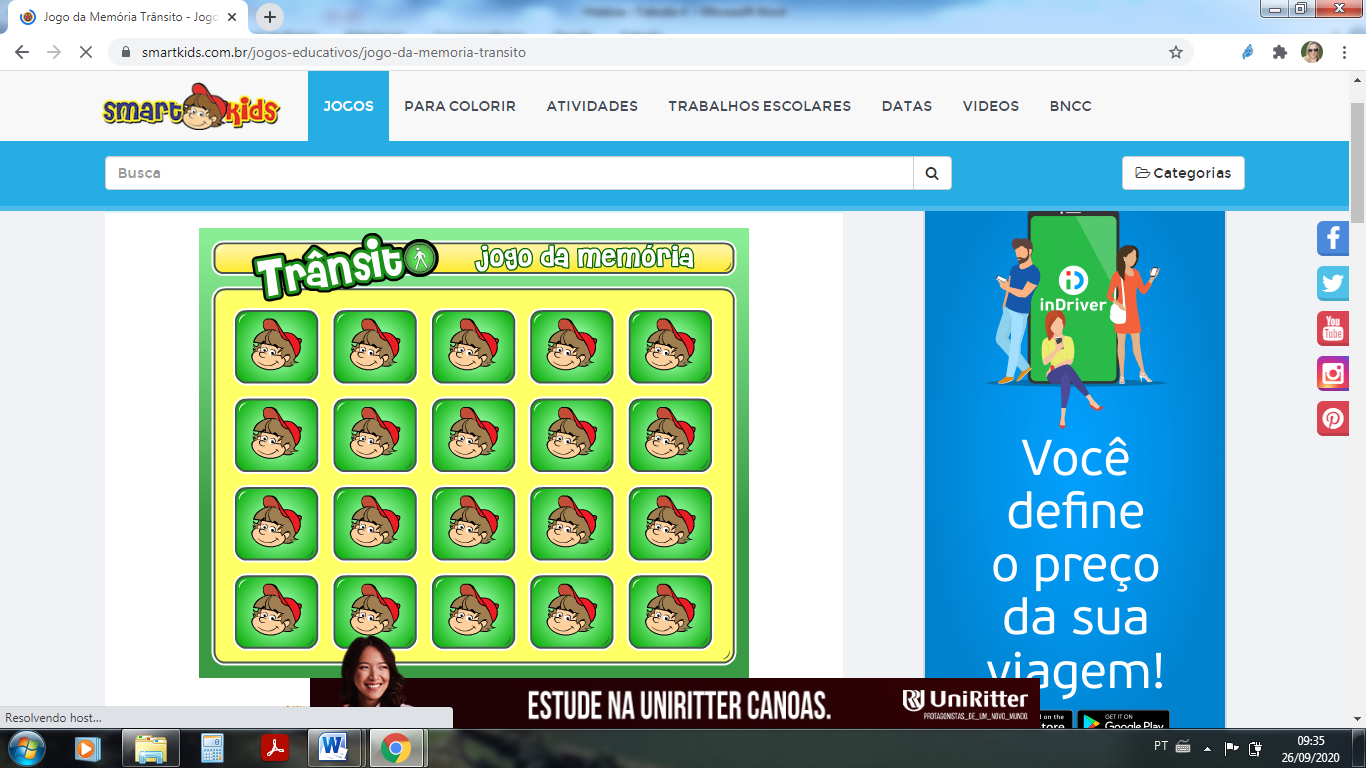 